Train the Trainer Course, Session 2Übung “Rad der Emotionen”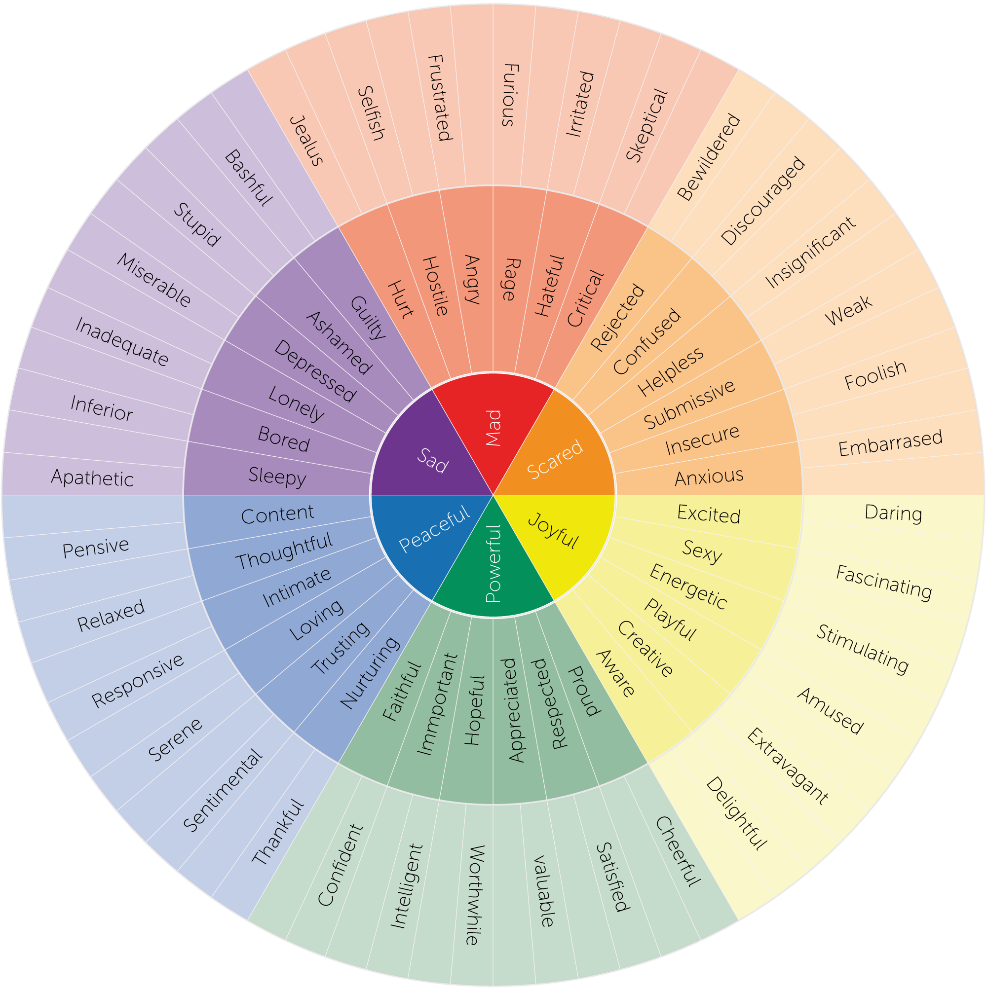 